HISTORIA FAMILIARNombre del paciente: ________________________________________ Fecha de Nacimiento: ______________Completado por: ___________________________ Relación al paciente: _______________ Fecha de hoy: ______________Si la condición está presente en la familia, marque el cuadro y escriba la relación al pariente con abreviaturas debajo:Solo escriba familia relacionada por sangre.Escriba aquí nombres de hermanos con la MISMA historia familiar: _____________________________________________________Si no lo sabe, marque aquí:      Historial familiar materno desconocido         Historial familiar paterno desconocido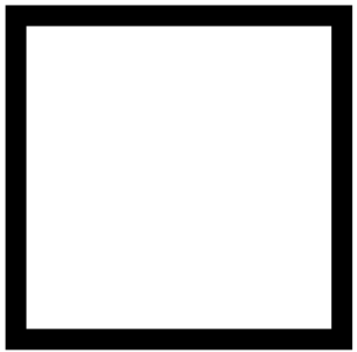 Si la respuesta es "Sí", marque el cuadro y escriba qué familiar tiene la condición.Ejemplo: Diabetes tipo 1__________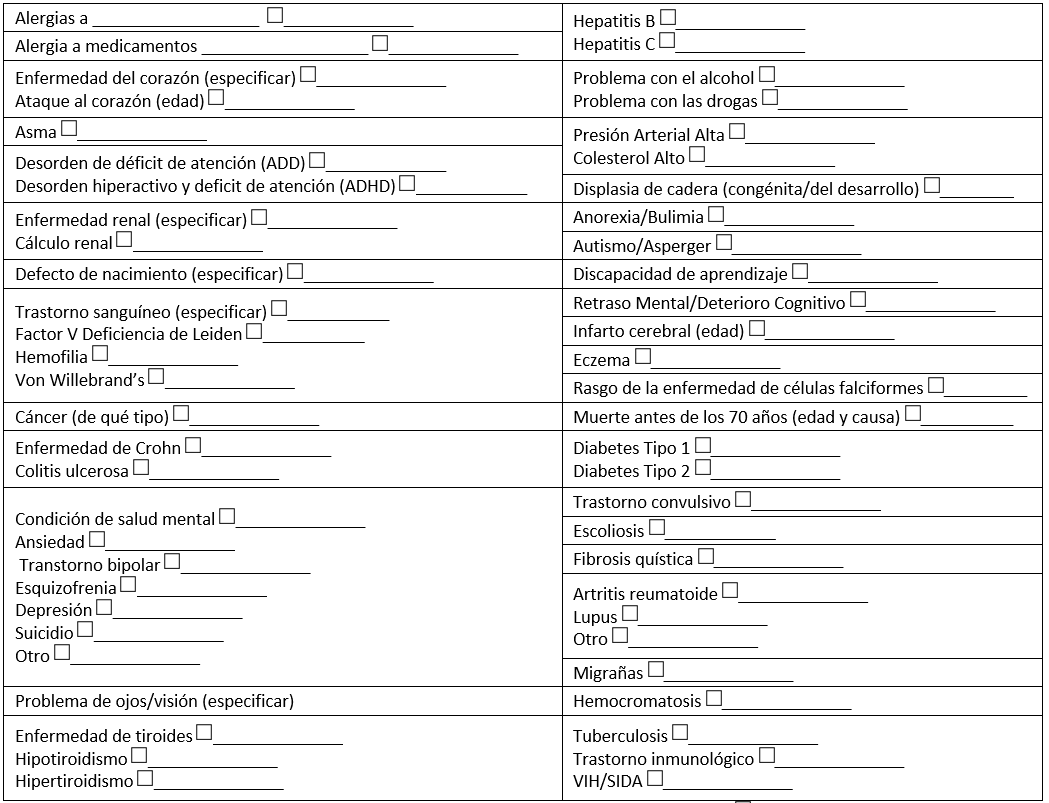 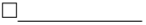 Si las respuestas a todas las anteriores son NO, marque aquí. Escriba cualquier otra condición no mencionada anteriormente o detalles: ____________________________________________________________________________________________________________________________________________________________________________________________________________________________________________________________________________________________________________________________________MadreMPadrePHermanaSHermanoBTía materna (hermana de mamá)Tia MTía paterna (hermana del papá)Tia PTío materno (hermano de mamá)Tio MTío paterno (hermano de papá)Tio PAbuela por parte de madreMGMAbuela por parte de padrePGMAbuelo por parte de madreMGFAbuelo por parte de padrePGF